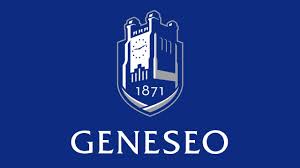 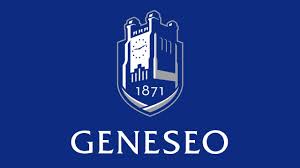 Life without Vegetables:Spectral Foods, Disrupted Foodways and Memories of Health Otherwise in Samoa2:30pm on Wednesday, February 19, 2020Doty Recital Hall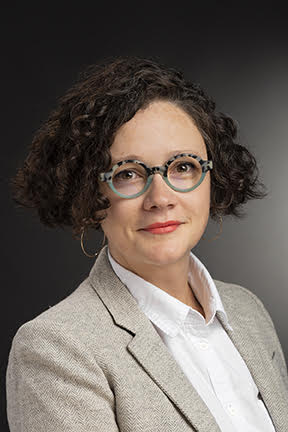 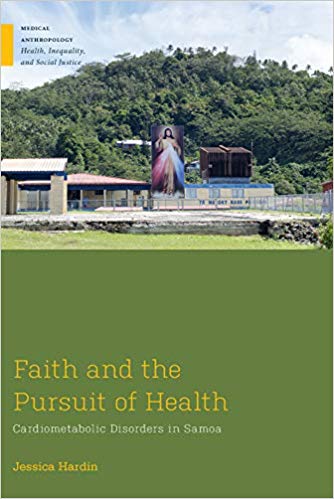 